Child Outcomes Summary Module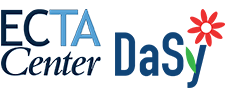 Session 4: The 7-Point ScaleReflection JournalReflection is an essential part of learning. Use this journal to wrap-up the session by reflecting on the content and concepts presented. While prompts are provided to guide your thinking, you are invited to add thoughts and ideas that are most meaningful to you in your work and professional practice.REMINDER: Save this document to your computer for future reference.Reflect on what you have learned about the Child Outcomes Summary (COS) 7-point scale. In your reflection, consider answering these questions:What does your program use to identify where a child is on the 7-point scale? For example, do you use numbers or descriptors statements, or both?Describe a child who shows age-expected functioning in the area of Positive Social Relationships (Outcome 1) in one situation and not another. Which ratings would be applicable to a child like this?Consider the criteria for each of the ratings. Are there any that you are having an especially difficult time understanding and why?A child’s functioning was rated as a 3 upon entry into the program. When he leaves the program a year later, he is also functioning at a rating of 3. Has this child made progress? Why or why not? (If you are not able to figure out the answer to this question, don't worry! It will be covered in Session 8.)Now that you have taken some time to reflect on this session’s content, take a moment to answer the Challenge Question for yourself.CHALLENGE QUESTION: What is the relationship between the 7-point scale and foundational, immediate foundational, and age-expected skills?